Қосымша 2КеАҚ «Халықаралық туризм және меймандостық университеті» Жатақханалардағы төсек-орындарды бөлу жөніндегі конкурстық комиссясының 2023 жылғы 25 тамыздағы отырысы шешімінің негізінде, төмендегі білім алушыларға Халықаралық туризм және меймандостық университетінің № 2 жатақханасынан орын бөлінсін (Түркістан қаласы, Сүгір Күйші 142):Қазақстан Республикасы Мәдениет және спорт министрлігі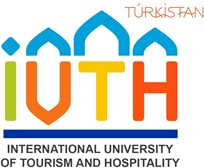 Министерство культуры и спорта Республики Казахстан«Халықаралық туризм және меймандостық университеті» коммерциялық емес акционерлік қоғамыНекоммерческое акционерное общество«Международный университет туризма и гостеприимства»1Көшербай Мадина Мұратқызы2Аяулым Арғынбай Бахытжанқызы3Баймаханбет Мерей Жанболатқызы4Ергеш Нұрай Мәдібекқызы5Әлібек Жасмин Дәуренқызы6Жамалбекова Зейнеп Мухтаркызы7Қасымбек Айгерім Марат8Нұрғали Нұрай Ерсінқызы9Нұржан Әсем Нұржанқызы10Рахымбай Диана Юсупжанқызы11Төреқұл Азиза Әзімханқызы12Перенова Әсель Нурланқызы13Абзалбек Қарақат14Жұмағұл Аяулым Бақытжанқызы15Алтынбек Адина Маратқызы16Жарылқасын Ақтоты Ерболқызы17Каржаубай Нұрай Досанқызы18Қалдыбек Анель Нурлыбекқызы19Манапбаева Айдана Досжановна20Пскентали Даяна Даниырхынкызы21Сапарова Асылзада Хамитовна22Серік Ұлжалғас Қанатқызы23Баратова Аяжан Ермекқызы24Дүйсенбек Ұлмарал Кәмілжанқызы25Әбілдабек Аружан Бағланқызы26Өмірбай Арайлым Талгатқызы27Темирхан Жансая Адилханкызы28Турсынбай Әлия Болатқызы29Базарбай Самал Азаматкызы30Молдабаева Айгерім Қайратқызы31Бескен Нұргүл Сәкенқызы32Ағыбай Ұлжалғас Абайқызы33Азретали Сымбат Жумадилляқызы34Ахмадалиева Мадина Кадирхановна35Жақсылық Айдана Әзімханқызы36Маханбетжан Айдана Мұратқызы37Мейрхан Жанат Олжасқызы38Мусадин Балнур Ганижановна39Мырзахмет Айгерім Бауыржан40Сарымсакова Фариза Ерланкызы41Оразбай Эльзира Қозыбайқызы42Сейлхан Дана Тлеуханқызы43Серікбай Айгерім Нұржанқызы44Жатқұл Ақмарал Әсілбекқызы45Зулпухар Мерей Нурпеисқызы46Курбанходжа Сауле Жалалалдинкызы47Абилаш Жанайса Сейітқасымқызы48Аден Балнур Ерғалиқызы49Айтжан Ақбаян Қайрат50Ақылбек Даяна Қалдыбекқызы51Алимхан Алимхан Ержанқызы Ержанқызы52Аметова Ақниет Алишерқызы53Арыстанбай Аяулым Берикқызы54Асылбекқызы Әмина55Бейсенали Шапағат Нуралықызы56Берік Ұлбосын Қайсар Қызы57Дархан Ақжүніс Еркегалиқызы58Ермахан Гаухар Асилханқызы59Әділбай Сымбат Құдиярқызы60Әлі Әсемай Есенбекқызы61Жалғас Райгүл Маратқызы62Жолбарис Нурай Бауыржановна63Икрамова Нозима Муродхоновна64Курасбек Қызжібек Муратханқызы65Қорғанбай Жансая Қайратқызы66Қошқарбай Назерке Ғабитқызы67Қуаныш Шұғыла Маратқызы68Қуанышбай Жанеля Нұрланқызы69Қыпшақбай Аяжан Ақарысқызы70Мамирова Мадина Тойбековна71Манап Еркеназ Ергешқызы72Медетбек Әсел Алтынбекқызы73Мұрат Әсем Саматқызы74Оразхан Әсел Турлыбекқызы75Орынбасар Ақгүл Еркебұланқызы76Примжанова Береке Абдумұратқызы77Сапар Аяулым Үсен78Сапаш Балауса Нурлибайқызы79Талғат Аяна Саматқызы80Танирбергенова Жәмила Ерғалиқызы81Таңатар Арайлым Ізбасарқызы82Темирали Бибінұр Ермаханбетқызы83Толаматова Сарвиноз Олимжановна84Тургын Лаура Амангелдиқызы85Тұрсынхан Дана Нурланқызы86Ульман Шугыла Акимбековна87Уранбай Аружан Алтынбекқызы88Утепбай Арайлым Дүйсенбайқызы89Жұматай Нұрай Алмасқызы90Рысбай Қарақат Мураталықызы91Сапарәлі Қарашаш Нұрәліқызы92Хусен Асел Рахматулоқызы93Akhmatova Sagdiana Kahramanovna94Ерузақ Аруназ Ерболқызы95Амзе Айсулу Нурланкызы96Аралбек Ақнұр Эсанбайқызы97Байжан Амина Нурболатовна98Әбдіхадыр Қарақат Талғатқызы99Момынова Асел100Отеуова Ғалия Қазақбайқызы101Отеуова Әлия Қазақбайқызы102Рахматуллаева Мафтуна Акмалжонкызы103Рахметуллаева Айдана Нұрмаханқызы104Смағұлова Маржан Кенжебекқызы105Таир Томирис Нұрсланқызы106Тасмағамбет Балнұр Ерлан107Тулоган Нұрсәуле Калдыбайқызы108Үсенова Айдана Дастанқызы109Шарабитдинова Хайринса Бабиркызы110Шәріп Нұрай Нұрболқызы111Омарова Мунис Раимжановна112Сағдатқызы Нұрбибі Сағдат113Абтыхали Гүлнара Қадырқызы114Одина Шазадова Әкем Жоқ115Уринбоева Амина Дониёрбек Қизи116Умурзакова Асел Пулат Кизи